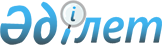 О внесении изменений в решение Илийского районного маслихата от 30 декабря 2021 года № 15-52 "О бюджетах поселка Боралдай и сельских округов Илийского района на 2022-2024 годы"Решение Илийского районного маслихата Алматинской области от 20 мая 2022 года № 20-84
      Илийский районный маслихат РЕШИЛ:
      1. Внести в решение Илийского районного маслихата "О бюджетах поселка Боралдай и сельских округов Илийского района на 2022-2024 годы" от 30 декабря 2021 года № 15-52 (зарегистрировано в Реестре государственной регистрации нормативных правовых актов под № 163936) следующие изменения:
      пункты 1, 2, 3, 4, 5, 6, 7, 8, 9, 10 указанного решения изложить в новой редакции:
       "1. Утвердить бюджет поселка Боралдай 2022-2024 годы согласно приложениям 1, 2 и 3 к настоящему решению соответственно, в том числе на 2022 год в следующих объемах:
      1) доходы 518 318 тысяч тенге, в том числе:
      налоговые поступления 489 111 тысяча тенге;
      неналоговые поступления 0 тенге;
      поступления от продажи основного капитала 0 тенге;
      поступления трансфертов 29 207 тысяч тенге;
      2) затраты 542 196 тысяч тенге;
      3) чистое бюджетное кредитование 0 тенге, в том числе:
      бюджетные кредиты 0 тенге;
      погашение бюджетных кредитов 0 тенге;
      4) сальдо по операциям с финансовыми активами 0 тенге;
      приобретение финансовых активов 0 тенге;
      поступления от продажи финансовых активов государства 0 тенге;
      5) дефицит (профицит) бюджета (-) 23 878 тысяч тенге;
      6) финансирование дефицита (использование профицита) бюджета 23 878 тысяч тенге.
      поступление займов 0 тенге;
      погашение займов 0 тенге;
      используемые остатки бюджетных средств 23 878 тысяч тенге".
      "2. Утвердить бюджет Ащыбулакского сельского округа на 2022-2024 годы согласно приложениям 4, 5 и 6 к настоящему решению соответственно, в том числе на 2022 год в следующих объемах:
      1) доходы 533 685 тысяч тенге, в том числе:
      налоговые поступления 506 421 тысяча тенге; 
      неналоговые поступления 0 тенге;
      поступления от продажи основного капитала 0 тенге;
      поступления трансфертов 27 264 тысячи тенге;
      2) затраты 558 336 тысяч тенге;
      3) чистое бюджетное кредитование 0 тенге, в том числе:
      бюджетные кредиты 0 тенге;
      погашение бюджетных кредитов 0 тенге;
      4) сальдо по операциям с финансовыми активами 0 тенге;
      приобретение финансовых активов 0 тенге;
      поступления от продажи финансовых активов государства 0 тенге;
      5) дефицит (профицит) бюджета (-) 24 651 тысяча тенге;
      6) финансирование дефицита (использование профицита) бюджета 24 651 тысяча тенге.
      поступление займов 0 тенге;
      погашение займов 0 тенге;
      используемые остатки бюджетных средств 24 651 тысяча тенге".
      "3. Утвердить бюджет Байсеркенского сельского округа на 2022-2024 годы согласно приложениям 7, 8 и 9 к настоящему решению соответственно, в том числе на 2022 год в следующих объемах:
      1) доходы 521 653 тысяч тенге, в том числе:
      налоговые поступления 491 809 тысяч тенге; 
      неналоговые поступления 0 тенге;
      поступления от продажи основного капитала 0 тенге;
      поступления трансфертов 29 844 тысяч тенге;
      2) затраты 525 759 тысячи тенге;
      3) чистое бюджетное кредитование 0 тенге, в том числе:
      бюджетные кредиты 0 тенге;
      погашение бюджетных кредитов 0 тенге;
      4) сальдо по операциям с финансовыми активами 0 тенге;
      приобретение финансовых активов 0 тенге;
      поступления от продажи финансовых активов государства 0 тенге;
      5) дефицит (профицит) бюджета (-) 4 106 тысяч тенге;
      6) финансирование дефицита (использование профицита) бюджета 4 106 тысяч тенге.
      поступление займов 0 тенге;
      погашение займов 0 тенге;
      используемые остатки бюджетных средств 4 106 тысяч тенге".
      "4. Утвердить бюджет Жетыгенского сельского округа на 2022-2024 годы согласно приложениям 10, 11 и 12 к настоящему решению соответственно, в том числе на 2022 год в следующих объемах:
      1) доходы 188 218 тысяч тенге, в том числе:
      налоговые поступления 166 587 тысяч тенге; 
      неналоговые поступления 0 тенге;
      поступления от продажи основного капитала 0 тенге;
      поступления трансфертов 21 631 тысяча тенге;
      2) затраты 190 763 тысячи тенге;
      3) чистое бюджетное кредитование 0 тенге, в том числе:
      бюджетные кредиты 0 тенге;
      погашение бюджетных кредитов 0 тенге;
      4) сальдо по операциям с финансовыми активами 0 тенге;
      приобретение финансовых активов 0 тенге;
      поступления от продажи финансовых активов государства 0 тенге;
      5) дефицит (профицит) бюджета (-) 2 545 тысяч тенге;
      6) финансирование дефицита (использование профицита) бюджета 2 545 тысяч тенге.
      поступление займов 0 тенге;
      погашение займов 0 тенге;
      используемые остатки бюджетных средств 2 545 тысяч тенге".
      "5. Утвердить бюджет КазЦИКовского сельского округа на 2022-2024 годы согласно приложениям 13, 14 и 15 к настоящему решению соответственно, в том числе на 2022 год в следующих объемах:
      1) доходы 181 391 тысяча тенге, в том числе:
      налоговые поступления 166 003 тысячи тенге;
      неналоговые поступления 0 тенге;
      поступления от продажи основного капитала 0 тенге;
      поступления трансфертов 15 388 тысяч тенге;
      2) затраты 201 853 тысячи тенге;
      3) чистое бюджетное кредитование 0 тенге, в том числе:
      бюджетные кредиты 0 тенге;
      погашение бюджетных кредитов 0 тенге;
      4) сальдо по операциям с финансовыми активами 0 тенге;
      приобретение финансовых активов 0 тенге;
      поступления от продажи финансовых активов государства 0 тенге;
      5) дефицит (профицит) бюджета (-) 20 462 тысячи тенге;
      6) финансирование дефицита (использование профицита) бюджета 20 462 тысячи тенге.
      поступление займов 0 тенге;
      погашение займов 0 тенге;
      используемые остатки бюджетных средств 20 462 тысячи тенге".
      "6. Утвердить бюджет Караойского сельского округа на 2022-2024 годы согласно приложениям 16, 17 и 18 к настоящему решению соответственно, в том числе на 2022 год в следующих объемах:
      1) доходы 141 664 тысячи тенге, в том числе:
      налоговые поступления 77 050 тысяч тенге; 
      неналоговые поступления 0 тенге;
      поступления от продажи основного капитала 0 тенге;
      поступления трансфертов 64 614 тысячи тенге;
      2) затраты 151 453 тысячи тенге;
      3) чистое бюджетное кредитование 0 тенге, в том числе:
      бюджетные кредиты 0 тенге;
      погашение бюджетных кредитов 0 тенге;
      4) сальдо по операциям с финансовыми активами 0 тенге;
      приобретение финансовых активов 0 тенге;
      поступления от продажи финансовых активов государства 0 тенге;
      5) дефицит (профицит) бюджета (-) 9 789 тысяч тенге;
      6) финансирование дефицита (использование профицита) бюджета 9 789 тысяч тенге.
      поступление займов 0 тенге;
      погашение займов 0 тенге;
      используемые остатки бюджетных средств 9 789 тысяч тенге".
      "7. Утвердить бюджет Куртинского сельского округа на 2022-2024 годы согласно приложениям 19, 20 и 21 к настоящему решению соответственно, в том числе на 2022 год в следующих объемах:
      1) доходы 152 927 тысяч тенге, в том числе:
      налоговые поступления 18 430 тысяч тенге; 
      неналоговые поступления 0 тенге;
      поступления от продажи основного капитала 0 тенге;
      поступления трансфертов 134 497 тысяч тенге;
      2) затраты 153 798 тысяч тенге;
      3) чистое бюджетное кредитование 0 тенге, в том числе:
      бюджетные кредиты 0 тенге;
      погашение бюджетных кредитов 0 тенге;
      4) сальдо по операциям с финансовыми активами 0 тенге;
      приобретение финансовых активов 0 тенге;
      поступления от продажи финансовых активов государства 0 тенге;
      5) дефицит (профицит) бюджета (-) 871 тысяча тенге;
      6) финансирование дефицита (использование профицита) бюджета 871 тысяча тенге.
      поступление займов 0 тенге;
      погашение займов 0 тенге;
      используемые остатки бюджетных средств 871 тысяча тенге".
      "8. Утвердить бюджет Междуреченского сельского округа на 2022-2024 годы согласно приложениям 22, 23 и 24 к настоящему решению соответственно, в том числе на 2022 год в следующих объемах:
      1) доходы 131 497 тысяч тенге, в том числе:
      налоговые поступления 118 842 тысячи тенге; 
      неналоговые поступления 0 тенге;
      поступления от продажи основного капитала 0 тенге;
      поступления трансфертов 12 655 тысяч тенге.
      2) затраты 144 925 тысяч тенге;
      3) чистое бюджетное кредитование 0 тенге, в том числе:
      бюджетные кредиты 0 тенге;
      погашение бюджетных кредитов 0 тенге;
      4) сальдо по операциям с финансовыми активами 0 тенге;
      приобретение финансовых активов 0 тенге;
      поступления от продажи финансовых активов государства 0 тенге;
      5) дефицит (профицит) бюджета (-) 13 428 тысяч тенге;
      6) финансирование дефицита (использование профицита) бюджета 13 428 тысяч тенге.
      поступление займов 0 тенге;
      погашение займов 0 тенге;
      используемые остатки бюджетных средств 13 428 тысяч тенге".
      "9. Утвердить бюджет Чапаевского сельского округа на 2022-2024 годы согласно приложениям 25, 26 и 27 к настоящему решению соответственно, в том числе на 2022 год в следующих объемах:
      1) доходы 135 212 тысячи тенге, в том числе:
      налоговые поступления 55 400 тысяч тенге; 
      неналоговые поступления 0 тенге;
      поступления от продажи основного капитала 0 тенге;
      поступления трансфертов 79 812 тысячи тенге;
      2) затраты 139 534 тысячи тенге;
      3) чистое бюджетное кредитование 0 тенге, в том числе:
      бюджетные кредиты 0 тенге;
      4) сальдо по операциям с финансовыми активами 0 тенге;
      приобретение финансовых активов 0 тенге;
      поступления от продажи финансовых активов государства 0 тенге;
      5) дефицит (профицит) бюджета (-) 4 322 тысячи тенге;
      6) финансирование дефицита (использование профицита) бюджета 4 322 тысячи тенге.
      поступление займов 0 тенге;
      погашение займов 0 тенге;
      используемые остатки бюджетных средств 4 322 тысячи тенге".
      "10. Утвердить бюджет Энергетического сельского округа на 2022-2024 годы согласно приложениям 28, 29 и 30 к настоящему решению соответственно, в том числе на 2022 год в следующих объемах:
      1) доходы 806 621 тысяча тенге, в том числе:
      налоговые поступления 765 715 тысяч тенге; 
      неналоговые поступления 0 тенге;
      поступления от продажи основного капитала 0 тенге;
      поступления трансфертов 40 906 тысяч тенге;
      2) затраты 833 427 тысяч тенге;
      3) чистое бюджетное кредитование 0 тенге, в том числе:
      бюджетные кредиты 0 тенге;
      погашение бюджетных кредитов 0 тенге;
      4) сальдо по операциям с финансовыми активами 0 тенге;
      приобретение финансовых активов 0 тенге;
      поступления от продажи финансовых активов государства 0 тенге;
      5) дефицит (профицит) бюджета (-) 26 806 тысяч тенге;
      6) финансирование дефицита (использование профицита) бюджета 26 806 тысяч тенге.
      поступление займов 0 тенге;
      погашение займов 0 тенге;
      используемые остатки бюджетных средств 26 806 тысяч тенге.".
      2. Приложения 1, 4, 7, 10, 13, 16, 19, 22, 25, 28 к указанному решению соответственно изложить в новой редакции согласно приложениям 1, 2, 3, 4, 5, 6, 7, 8, 9, 10 к настоящему решению.
      3. Настоящее решение вводится в действие с 1 января 2022 года. Бюджет поселка Боралдай на 2022 год Бюджет Ащыбулакского сельского округа на 2022 год Бюджет Байсеркенского сельского округа на 2022 год Бюджет Жетыгенского сельского округа на 2022 год Бюджет КазЦиковского сельского округа на 2022 год Бюджет Караойского сельского округа на 2022 год Бюджет Куртинского сельского округа на 2022 год Бюджет Междуреченского сельского округа на 2022 год Бюджет Чапаевского сельского округа на 2022 год Бюджет Энергетического сельского округа на 2022 год
					© 2012. РГП на ПХВ «Институт законодательства и правовой информации Республики Казахстан» Министерства юстиции Республики Казахстан
				
      Секретарь Илийского районного маслихата 

Р. Абилова
Приложение 1 к решению Илийского районного маслихата от 20 мая 2022 года № 20-84Приложение 1 к решению Илийского районного маслихата от 30 декабря 2021 года № 15-52
Категория
Категория
Категория
Категория
Категория
Сумма (тысяч тенге)
Класс
Класс
Класс
Класс
Сумма (тысяч тенге)
Подкласс
Подкласс
Подкласс
Сумма (тысяч тенге)
Наименование
Сумма (тысяч тенге)
І. Доходы
518 318
1
Налоговые поступления
489 111
01
Подоходный налог
119 686
2
Индивидуальный подоходный налог
119 686
04
Налоги на собственность
366 225
1
Налог на имущество
9 500
4
Налог на транспортные средства
356 725
05
Внутренние налоги на товары, работы и услуги
3 200
4
Сборы за ведение предпринимательской и профессиональной деятельности
3 200
4
Поступление трансфертов
29 207
02
Трансферты из вышестоящих органов государственного управления
29 207
3
Трансферты из районного (города областного значения) бюджета
29 207
Функциональная группа
Функциональная группа
Функциональная группа
Функциональная группа
Функциональная группа
Функциональная группа
Сумма (тысяч тенге)
Функциональная подгруппа
Функциональная подгруппа
Функциональная подгруппа
Функциональная подгруппа
Функциональная подгруппа
Сумма (тысяч тенге)
Администратор бюджетных программ
Администратор бюджетных программ
Администратор бюджетных программ
Администратор бюджетных программ
Сумма (тысяч тенге)
Программа
Программа
Программа
Сумма (тысяч тенге)
Наименование
Сумма (тысяч тенге)
ІІ. Затраты
542 196
01
Государственные услуги общего характера
81 668
1
Представительные, исполнительные и другие органы, выполняющие общие функции государственного управления
81 668
124
Аппарат акима города районного значения, села, поселка, сельского округа
81 668
001
Услуги по обеспечению деятельности акима города районного значения,села, поселка, сельского округа
81 268
022
Капитальные расходы государственных органов
400
07
Жилищно - коммунальное хозяйство
73 277
3
Благоустройство населенных пунктов
73 277
124
Аппарат акима города районного значения, села, поселка, сельского округа
73 277
008
Освещение улиц населенных пунктов
27 600
009
Обеспечение санитарии населенных пунктов
3 400
011
Благоустройство и озеленение населенных пунктов
42 277
08
Культура, спорт, туризм и информационное пространство
2 000
1
Деятельность в области культуры
2 000
124
Аппарат акима города районного значения, села, поселка, сельского округа
2 000
006
Поддержка культурно-досуговой работы на местном уровне
2 000
12
Транспорт и коммуникации
30 832
1
Автомобильный транспорт
30 832
124
Аппарат акима города районного значения, села, поселка, сельского округа
30 832
013
Обеспечение функционирования автомобильных дорог в городах районного значения, селах, поселках, сельских округах
30 832
13
Прочие
28 427
9
Прочие
28 427
124
Аппарат акима города районного значения, села, поселка, сельского округа
28 427
040
Реализация мероприятий для решения вопросов обустройства населенных пунктов в реализацию мер по содействию экономическому развитию регионов в рамках Государственной программы развития регионов до 2025 года
28 427
15
Трансферты
325 992
1
Трансферты
325 992
124
Аппарат акима города районного значения, села, поселка, сельского округа
325 992
043
Бюджетные изъятия
325 992
III.Чистое бюджетное кредитование
0
Бюджетные кредиты
0
Категория
Категория
Категория
Категория
Категория
Сумма (тысяч тенге)
Класс
Класс
Класс
Класс
Сумма (тысяч тенге)
Подкласс
Подкласс
Подкласс
Сумма (тысяч тенге)
Наименование
Сумма (тысяч тенге)
5
Погашение бюджетных кредитов
0
01
Погашение бюджетных кредитов
0
1
Погашение бюджетных кредитов, выданных из государственного бюджета
0
Функциональная группа
Функциональная группа
Функциональная группа
Функциональная группа
Функциональная группа
Сумма, тысяч тенге
Функциональная подгруппа
Функциональная подгруппа
Функциональная подгруппа
Функциональная подгруппа
Сумма, тысяч тенге
Администратор бюджетных программ
Администратор бюджетных программ
Администратор бюджетных программ
Сумма, тысяч тенге
Программа
Программа
Сумма, тысяч тенге
Наименование
Сумма, тысяч тенге
IV. Сальдо по операциям с финансовыми активами
0
Приобретение финансовых активов
0
Категория
Категория
Категория
Категория
Категория
Сумма (тысяч тенге)
Класс
Класс
Класс
Класс
Сумма (тысяч тенге)
Подкласс
Подкласс
Подкласс
Сумма (тысяч тенге)
Наименование
Сумма (тысяч тенге)
6
Поступления от продажи финансовых активов государства
0
01
Поступления от продажи финансовых активов государства
0
1
Поступления от продажи финансовых активов внутри страны
0
Категория
Категория
Категория
Категория
Категория
Сумма (тысяч тенге)
Класс
Класс
Класс
Класс
Сумма (тысяч тенге)
Подкласс
Подкласс
Подкласс
Сумма (тысяч тенге)
Наименование
Сумма (тысяч тенге)
V. Дефицит (профицит) бюджета
-23 878
VI. Финансирование дефицита (использование профицита) бюджета
23 878
8
Используемые остатки бюджетных средств
23 878
01 
Остатки бюджетных средств
23 878
1
Свободные остатки бюджетных средств
23 878
Функциональная группа
Функциональная группа
Функциональная группа
Функциональная группа
Функциональная группа
Функциональная группа
Сумма (тысяч тенге)
Функциональная подгруппа
Функциональная подгруппа
Функциональная подгруппа
Функциональная подгруппа
Функциональная подгруппа
Сумма (тысяч тенге)
Администратор бюджетных программ
Администратор бюджетных программ
Администратор бюджетных программ
Администратор бюджетных программ
Сумма (тысяч тенге)
Программа
Программа
Программа
Сумма (тысяч тенге)
Наименование
Сумма (тысяч тенге)
16
Погашение займов
0
1
Погашение займов
0
124
Аппарат акима города районного значения, села, поселка, сельского округа
0
054
Возврат, использованных не по целевому назначению кредитов, выданных из районного (города областного значения) бюджета
0Приложение 2 к решению Илийского районного маслихата от 20 мая 2022 года № 20-84Приложение 4 к решению Илийского районного маслихата от 30 декабря 2021 года № 15-52
Категория
Категория
Категория
Категория
Категория
Сумма (тысяч тенге)
Класс
Класс
Класс
Класс
Сумма (тысяч тенге)
Подкласс
Подкласс
Подкласс
Сумма (тысяч тенге)
Наименование
Сумма (тысяч тенге)
І. Доходы
533 685
1
Налоговые поступления
506 421
01
Подоходный налог
71 500
2
Индивидуальный подоходный налог
71 500
04
Налоги на собственность
433 071
1
Налог на имущество
15 221
3
Земельный налог
5 000
4
Налог на транспортные средства
412 850
05
Внутренние налоги на товары, работы и услуги
1 850
4
Сборы за ведение предпринимательской и профессиональной деятельности
1 850
4
Поступление трансфертов
27 264
02
Трансферты из вышестоящих органов государственного управления
27 264
3
Трансферты из районного (города областного значения) бюджета
27 264
Функциональная группа
Функциональная группа
Функциональная группа
Функциональная группа
Функциональная группа
Функциональная группа
Сумма (тысяч тенге)
Функциональная подгруппа
Функциональная подгруппа
Функциональная подгруппа
Функциональная подгруппа
Функциональная подгруппа
Сумма (тысяч тенге)
Администратор бюджетных программ
Администратор бюджетных программ
Администратор бюджетных программ
Администратор бюджетных программ
Сумма (тысяч тенге)
Программа
Программа
Программа
Сумма (тысяч тенге)
Наименование
Сумма (тысяч тенге)
ІІ. Затраты
558 336
01
Государственные услуги общего характера
83 562
1
Представительные, исполнительные и другие органы, выполняющие общие функции государственного управления
83 562
124
Аппарат акима города районного значения, села, поселка, сельского округа
83 562
001
Услуги по обеспечению деятельности акима города районного значения, села, поселка, сельского округа
76 062
022
Капитальные расходы государственных органов
7 500
07
Жилищно - коммунальное хозяйство
86 548
3
Благоустройство населенных пунктов
86 548
124
Аппарат акима города районного значения, села, поселка, сельского округа
86 548
008
Освещение улиц населенных пунктов
16 840
009
Обеспечение санитарии населенных пунктов
10 516
011
Благоустройство и озеленение населенных пунктов
59 192
08
Культура, спорт, туризм и информационное пространство
1 650
1
Деятельность в области культуры
1 650
124
Аппарат акима города районного значения, села, поселка, сельского округа
1 650
006
Поддержка культурно-досуговой работы на местном уровне
1 650
13
Прочие
26 497
9
Прочие
26 497
124
Аппарат акима города районного значения, села, поселка, сельского округа
26 497
040
Реализация мероприятий для решения вопросов обустройства населенных пунктов в реализацию мер по содействию экономическому развитию регионов в рамках Государственной программы развития регионов до 2025 года
26 497
15
Трансферты
360 079
1
Трансферты
360 079
124
Аппарат акима города районного значения, села, поселка, сельского округа
360 079
043
Бюджетные изъятия
360 079
III.Чистое бюджетное кредитование
0
Бюджетные кредиты 
0
Категория
Категория
Категория
Категория
Категория
Сумма (тысяч тенге)
Класс
Класс
Класс
Класс
Сумма (тысяч тенге)
Подкласс
Подкласс
Подкласс
Сумма (тысяч тенге)
Наименование
Сумма (тысяч тенге)
5
Погашение бюджетных кредитов
0
01
Погашение бюджетных кредитов
0
1
Погашение бюджетных кредитов, выданных из государственного бюджета
0
Функциональная группа
Функциональная группа
Функциональная группа
Функциональная группа
Функциональная группа
Сумма, тысяч тенге
Функциональная подгруппа
Функциональная подгруппа
Функциональная подгруппа
Функциональная подгруппа
Сумма, тысяч тенге
Администратор бюджетных программ
Администратор бюджетных программ
Администратор бюджетных программ
Сумма, тысяч тенге
Программа
Программа
Сумма, тысяч тенге
Наименование
Сумма, тысяч тенге
IV. Сальдо по операциям с финансовыми активами
0
Приобретение финансовых активов
0
Категория
Категория
Категория
Категория
Категория
Сумма (тысяч тенге)
Класс
Класс
Класс
Класс
Сумма (тысяч тенге)
Подкласс
Подкласс
Подкласс
Сумма (тысяч тенге)
Наименование
Сумма (тысяч тенге)
6
Поступления от продажи финансовых активов государства
0
01
Поступления от продажи финансовых активов государства
0
1
Поступления от продажи финансовых активов внутри страны
0
Категория
Категория
Категория
Категория
Категория
Сумма (тысяч тенге)
Класс
Класс
Класс
Класс
Сумма (тысяч тенге)
Подкласс
Подкласс
Подкласс
Сумма (тысяч тенге)
Наименование
Сумма (тысяч тенге)
V. Дефицит (профицит) бюджета
-24 651
VI. Финансирование дефицита (использование профицита) бюджета
24 651
8
Используемые остатки бюджетных средств
24 651
01 
Остатки бюджетных средств
24 651
1
Свободные остатки бюджетных средств
24 651
Функциональная группа
Функциональная группа
Функциональная группа
Функциональная группа
Функциональная группа
Функциональная группа
Сумма (тысяч тенге)
Функциональная подгруппа
Функциональная подгруппа
Функциональная подгруппа
Функциональная подгруппа
Функциональная подгруппа
Сумма (тысяч тенге)
Администратор бюджетных программ
Администратор бюджетных программ
Администратор бюджетных программ
Администратор бюджетных программ
Сумма (тысяч тенге)
Программа
Программа
Программа
Сумма (тысяч тенге)
Наименование
Сумма (тысяч тенге)
16
Погашение займов
0
1
Погашение займов
0
124
Аппарат акима города районного значения, села, поселка, сельского округа
0
054
Возврат, использованных не по целевому назначению кредитов, выданных из районного (города областного значения) бюджета
0Приложение 3 к решению Илийского районного маслихата от 20 мая 2022 года № 20-84Приложение 7 к решению Илийского районного маслихата от 30 декабря 2021 года № 15-52
 Категория
 Категория
 Категория
 Категория
 Категория
Сумма (тысяч тенге)
Класс
Класс
Класс
Класс
Сумма (тысяч тенге)
Подкласс
Подкласс
Подкласс
Сумма (тысяч тенге)
Наименование
Сумма (тысяч тенге)
І. Доходы
521 653
1
Налоговые поступления
491 809
01
Подоходный налог
33 500
2
Индивидуальный подоходный налог
33 500
04
Налоги на собственность
452 809
1
Налог на имущество
9 689
3
Земельный налог
6 000
4
Налог на транспортные средства
437 120
05
Внутренние налоги на товары, работы и услуги
5 500
4
Сборы за ведение предпринимательской и профессиональной деятельности
5 500
4
Поступление трансфертов
29 844
02
Трансферты из вышестоящих органов государственного управления
29 844
3
Трансферты из районного (города областного значения) бюджета
29 844
Функциональная группа
Функциональная группа
Функциональная группа
Функциональная группа
Функциональная группа
Функциональная группа
Сумма (тысяч тенге)
Функциональная подгруппа
Функциональная подгруппа
Функциональная подгруппа
Функциональная подгруппа
Функциональная подгруппа
Сумма (тысяч тенге)
Администратор бюджетных программ
Администратор бюджетных программ
Администратор бюджетных программ
Администратор бюджетных программ
Сумма (тысяч тенге)
Программа
Программа
Программа
Сумма (тысяч тенге)
Наименование
Сумма (тысяч тенге)
ІІ. Затраты
525 759
01
Государственные услуги общего характера
83 077
1
Представительные, исполнительные и другие органы, выполняющие общие функции государственного управления
83 077
124
Аппарат акима города районного значения, села, поселка, сельского округа
83 077
001
Услуги по обеспечению деятельности акима города районного значения,села,поселка, сельского округа
82 677
022
Капитальные расходы государственных органов
400
07
Жилищно - коммунальное хозяйство
93 591
3
Благоустройство населенных пунктов
93 591
124
Аппарат акима города районного значения, села, поселка, сельского округа
93 591
008
Освещение улиц населенных пунктов
34 429
009
Обеспечение санитарии населенных пунктов
5 174
011
Благоустройство и озеленение населенных пунктов
53 988
08
Культура, спорт, туризм и информационное пространство
1 650
1
Деятельность в области культуры
1 650
124
Аппарат акима города районного значения, села, поселка, сельского округа
1 650
006
Поддержка культурно-досуговой работы на местном уровне
1 650
12
Транспорт и коммуникации
22 850
1
Автомобильный транспорт
22 850
124
Аппарат акима города районного значения, села, поселка, сельского округа
22 850
013
Обеспечение функционирования автомобильных дорог в городах районного значения, селах, поселках, сельских округах
22 850
13
Прочие
29 059
9
Прочие
29 059
124
Аппарат акима города районного значения, села, поселка, сельского округа
29 059
040
Реализация мероприятий для решения вопросов обустройства населенных пунктов в реализацию мер по содействию экономическому развитию регионов в рамках Государственной программы развития регионов до 2025 года
29 059
15
Трансферты
295 532
1
Трансферты
295 532
124
Аппарат акима города районного значения, села, поселка, сельского округа
295 532
043
Бюджетные изъятия
295 532
III.Чистое бюджетное кредитование
0
Бюджетные кредиты 
0
Категория
Категория
Категория
Категория
Категория
Сумма (тысяч тенге)
Класс
Класс
Класс
Класс
Сумма (тысяч тенге)
Подкласс
Подкласс
Подкласс
Сумма (тысяч тенге)
Наименование
Сумма (тысяч тенге)
5
Погашение бюджетных кредитов
0
01
Погашение бюджетных кредитов
0
1
Погашение бюджетных кредитов, выданных из государственного бюджета
0
Функциональная группа
Функциональная группа
Функциональная группа
Функциональная группа
Функциональная группа
Сумма, тысяч тенге
Функциональная подгруппа
Функциональная подгруппа
Функциональная подгруппа
Функциональная подгруппа
Сумма, тысяч тенге
Администратор бюджетных программ
Администратор бюджетных программ
Администратор бюджетных программ
Сумма, тысяч тенге
Программа
Программа
Сумма, тысяч тенге
Наименование
Сумма, тысяч тенге
IV. Сальдо по операциям с финансовыми активами
0
Приобретение финансовых активов
0
Категория
Категория
Категория
Категория
Категория
Сумма (тысяч тенге)
Класс
Класс
Класс
Класс
Сумма (тысяч тенге)
Подкласс
Подкласс
Подкласс
Сумма (тысяч тенге)
Наименование
Сумма (тысяч тенге)
6
Поступления от продажи финансовых активов государства
0
01
Поступления от продажи финансовых активов государства
0
1
Поступления от продажи финансовых активов внутри страны
0
Категория
Категория
Категория
Категория
Категория
Сумма (тысяч тенге)
Класс
Класс
Класс
Класс
Сумма (тысяч тенге)
Подкласс
Подкласс
Подкласс
Сумма (тысяч тенге)
Наименование
Сумма (тысяч тенге)
V. Дефицит (профицит) бюджета
-4 106
VI. Финансирование дефицита (использование профицита) бюджета
4 106
8
Используемые остатки бюджетных средств
4 106
01 
Остатки бюджетных средств
4 106
1
Свободные остатки бюджетных средств
4 106
Функциональная группа
Функциональная группа
Функциональная группа
Функциональная группа
Функциональная группа
Функциональная группа
Сумма (тысяч тенге)
Функциональная подгруппа
Функциональная подгруппа
Функциональная подгруппа
Функциональная подгруппа
Функциональная подгруппа
Сумма (тысяч тенге)
Администратор бюджетных программ
Администратор бюджетных программ
Администратор бюджетных программ
Администратор бюджетных программ
Сумма (тысяч тенге)
Программа
Программа
Программа
Сумма (тысяч тенге)
Наименование
Сумма (тысяч тенге)
16
Погашение займов
0
1
Погашение займов
0
124
Аппарат акима города районного значения, села, поселка, сельского округа
0
054
Возврат, использованных не по целевому назначению кредитов, выданных из районного (города областного значения) бюджета
0Приложение 4 к решению Илийского районного маслихата от 20 мая 2022 года № 20-84Приложение 10 к решению Илийского районного маслихата от 30 декабря 2021 года № 15-52
 Категория
 Категория
 Категория
 Категория
 Категория
Сумма (тысяч тенге)
Класс
Класс
Класс
Класс
Сумма (тысяч тенге)
Подкласс
Подкласс
Подкласс
Сумма (тысяч тенге)
Наименование
Сумма (тысяч тенге)
І. Доходы
188 218
1
Налоговые поступления
166 587
01
Подоходный налог
13 500
2
Индивидуальный подоходный налог
13 500
04
Налоги на собственность
152 637
1
Налог на имущество
5 500
3
Земельный налог
3 000
4
Налог на транспортные средства
144 137
05
Внутренние налоги на товары, работы и услуги
450
4
Сборы за ведение предпринимательской и профессиональной деятельности
450
4
Поступление трансфертов
21 631
02
Трансферты из вышестоящих органов государственного управления
21 631
3
Трансферты из районного (города областного значения) бюджета
21 631
Функциональная группа
Функциональная группа
Функциональная группа
Функциональная группа
Функциональная группа
Функциональная группа
Сумма (тысяч тенге)
Функциональная подгруппа
Функциональная подгруппа
Функциональная подгруппа
Функциональная подгруппа
Функциональная подгруппа
Сумма (тысяч тенге)
Администратор бюджетных программ
Администратор бюджетных программ
Администратор бюджетных программ
Администратор бюджетных программ
Сумма (тысяч тенге)
Программа
Программа
Программа
Сумма (тысяч тенге)
Наименование
Сумма (тысяч тенге)
ІІ. Затраты
190 763
01
Государственные услуги общего характера
88 377
1
Представительные, исполнительные и другие органы, выполняющие общие функции государственного управления
88 377
124
Аппарат акима города районного значения, села, поселка, сельского округа
88 377
001
Услуги по обеспечению деятельности акима города районного значения,села,поселка, сельского округа
81 677
022
Капитальные расходы государственных органов
6 700
07
Жилищно - коммунальное хозяйство
72 914
3
Благоустройство населенных пунктов
72 914
124
Аппарат акима города районного значения, села, поселка, сельского округа
72 914
008
Освещение улиц населенных пунктов
15 177
009
Обеспечение санитарии населенных пунктов
3 387
011
Благоустройство и озеленение населенных пунктов
54 350
08
Культура, спорт, туризм и информационное пространство
1 500
1
Деятельность в области культуры
1 500
124
Аппарат акима города районного значения, села, поселка, сельского округа
1 500
006
Поддержка культурно-досуговой работы на местном уровне
1 500
13
Прочие
20 861
9
Прочие
20 861
124
Аппарат акима города районного значения, села, поселка, сельского округа
20 861
040
Реализация мероприятий для решения вопросов обустройства населенных пунктов в реализацию мер по содействию экономическому развитию регионов в рамках Государственной программы развития регионов до 2025 года
20 861
15
Трансферты
7 111
1
Трансферты
7 111
124
Аппарат акима города районного значения, села, поселка, сельского округа
7 111
043
Бюджетные изъятия
7 111
III.Чистое бюджетное кредитование
0
Бюджетные кредиты 
0
Категория
Категория
Категория
Категория
Категория
Сумма (тысяч тенге)
Класс
Класс
Класс
Класс
Сумма (тысяч тенге)
Подкласс
Подкласс
Подкласс
Сумма (тысяч тенге)
Наименование
Сумма (тысяч тенге)
5
Погашение бюджетных кредитов
0
01
Погашение бюджетных кредитов
0
1
Погашение бюджетных кредитов, выданных из государственного бюджета
0
Функциональная группа
Функциональная группа
Функциональная группа
Функциональная группа
Функциональная группа
Сумма, тысяч тенге
Функциональная подгруппа
Функциональная подгруппа
Функциональная подгруппа
Функциональная подгруппа
Сумма, тысяч тенге
Администратор бюджетных программ
Администратор бюджетных программ
Администратор бюджетных программ
Сумма, тысяч тенге
Программа
Программа
Сумма, тысяч тенге
Наименование
Сумма, тысяч тенге
IV. Сальдо по операциям с финансовыми активами
0
Приобретение финансовых активов
0
Категория
Категория
Категория
Категория
Категория
Сумма (тысяч тенге)
Класс
Класс
Класс
Класс
Сумма (тысяч тенге)
Подкласс
Подкласс
Подкласс
Сумма (тысяч тенге)
Наименование
Сумма (тысяч тенге)
6
Поступления от продажи финансовых активов государства
0
01
Поступления от продажи финансовых активов государства
0
1
Поступления от продажи финансовых активов внутри страны
0
Категория
Категория
Категория
Категория
Категория
Сумма (тысяч тенге)
Класс
Класс
Класс
Класс
Сумма (тысяч тенге)
Подкласс
Подкласс
Подкласс
Сумма (тысяч тенге)
Наименование
Сумма (тысяч тенге)
V. Дефицит (профицит) бюджета
-2 545
VI. Финансирование дефицита (использование профицита) бюджета
2 545
8
Используемые остатки бюджетных средств
2 545
01 
Остатки бюджетных средств
2 545
1
Свободные остатки бюджетных средств
2 545
Функциональная группа
Функциональная группа
Функциональная группа
Функциональная группа
Функциональная группа
Функциональная группа
Сумма (тысяч тенге)
Функциональная подгруппа
Функциональная подгруппа
Функциональная подгруппа
Функциональная подгруппа
Функциональная подгруппа
Сумма (тысяч тенге)
Администратор бюджетных программ
Администратор бюджетных программ
Администратор бюджетных программ
Администратор бюджетных программ
Сумма (тысяч тенге)
Программа
Программа
Программа
Сумма (тысяч тенге)
Наименование
Сумма (тысяч тенге)
16
Погашение займов
0
1
Погашение займов
0
124
Аппарат акима города районного значения, села, поселка, сельского округа
0
054
Возврат, использованных не по целевому назначению кредитов, выданных из районного (города областного значения) бюджета
0Приложение 5 к решению Илийского районного маслихата от 20 мая 2022 года № 20-84Приложение 13 к решению Илийского районного маслихата от 30 декабря 2021 года № 15-52
 Категория
 Категория
 Категория
 Категория
 Категория
Сумма (тысяч тенге)
Класс
Класс
Класс
Класс
Сумма (тысяч тенге)
Подкласс
Подкласс
Подкласс
Сумма (тысяч тенге)
Наименование
Сумма (тысяч тенге)
І. Доходы
181 391
1
Налоговые поступления
166 003
01
Подоходный налог
22 560
2
Индивидуальный подоходный налог
22 560
04
Налоги на собственность
141 793
1
Налог на имущество
4 636
3
Земельный налог
2 000
4
Налог на транспортные средства
135 157
05
Внутренние налоги на товары, работы и услуги
1 650
4
Сборы за ведение предпринимательской и профессиональной деятельности
1 650
4
Поступление трансфертов
15 388
02
Трансферты из вышестоящих органов государственного управления
15 388
3
Трансферты из районного (города областного значения) бюджета
15 388
Функциональная группа
Функциональная группа
Функциональная группа
Функциональная группа
Функциональная группа
Функциональная группа
Сумма (тысяч тенге)
Функциональная подгруппа
Функциональная подгруппа
Функциональная подгруппа
Функциональная подгруппа
Функциональная подгруппа
Сумма (тысяч тенге)
Администратор бюджетных программ
Администратор бюджетных программ
Администратор бюджетных программ
Администратор бюджетных программ
Сумма (тысяч тенге)
Программа
Программа
Программа
Сумма (тысяч тенге)
Наименование
Сумма (тысяч тенге)
ІІ. Затраты
201 853
01
Государственные услуги общего характера
66 654
1
Представительные, исполнительные и другие органы, выполняющие общие функции государственного управления
66 654
124
Аппарат акима города районного значения, села, поселка, сельского округа
66 654
001
Услуги по обеспечению деятельности акима города районного значения,села,поселка, сельского округа
59 354
022
Капитальные расходы государственных органов
7 300
07
Жилищно - коммунальное хозяйство
50 886
3
Благоустройство населенных пунктов
50 886
124
Аппарат акима города районного значения, села, поселка, сельского округа
50 886
008
Освещение улиц населенных пунктов
12 786
009
Обеспечение санитарии населенных пунктов
6 500
011
Благоустройство и озеленение населенных пунктов
31 600
08
Культура, спорт, туризм и информационное пространство
2 000
1
Деятельность в области культуры
2 000
124
Аппарат акима города районного значения, села, поселка, сельского округа
2 000
006
Поддержка культурно-досуговой работы на местном уровне
2 000
12
Транспорт и коммуникации
11 054
1
Автомобильный транспорт
11 054
124
Аппарат акима города районного значения, села, поселка, сельского округа
11 054
013
Обеспечение функционирования автомобильных дорог в городах районного значения, селах, поселках, сельских округах
11 054
13
Прочие
14 618
9
Прочие
14 618
124
Аппарат акима города районного значения, села, поселка, сельского округа
14 618
040
Реализация мероприятий для решения вопросов обустройства населенных пунктов в реализацию мер по содействию экономическому развитию регионов в рамках Государственной программы развития регионов до 2025 года
14 618
15
Трансферты
56 641
1
Трансферты
56 641
124
Аппарат акима города районного значения, села, поселка, сельского округа
56 641
043
Бюджетные изъятия
56 641
III.Чистое бюджетное кредитование
0
Бюджетные кредиты 
0
Категория
Категория
Категория
Категория
Категория
Сумма (тысяч тенге)
Класс
Класс
Класс
Класс
Сумма (тысяч тенге)
Подкласс
Подкласс
Подкласс
Сумма (тысяч тенге)
Наименование
Сумма (тысяч тенге)
5
Погашение бюджетных кредитов
0
01
Погашение бюджетных кредитов
0
1
Погашение бюджетных кредитов, выданных из государственного бюджета
0
Функциональная группа
Функциональная группа
Функциональная группа
Функциональная группа
Функциональная группа
Сумма, тысяч тенге
Функциональная подгруппа
Функциональная подгруппа
Функциональная подгруппа
Функциональная подгруппа
Сумма, тысяч тенге
Администратор бюджетных программ
Администратор бюджетных программ
Администратор бюджетных программ
Сумма, тысяч тенге
Программа
Программа
Сумма, тысяч тенге
Наименование
Сумма, тысяч тенге
IV. Сальдо по операциям с финансовыми активами
0
Приобретение финансовых активов
0
Категория
Категория
Категория
Категория
Категория
Сумма (тысяч тенге)
Класс
Класс
Класс
Класс
Сумма (тысяч тенге)
Подкласс
Подкласс
Подкласс
Сумма (тысяч тенге)
Наименование
Сумма (тысяч тенге)
6
Поступления от продажи финансовых активов государства
0
01
Поступления от продажи финансовых активов государства
0
1
Поступления от продажи финансовых активов внутри страны
0
Категория
Категория
Категория
Категория
Категория
Сумма (тысяч тенге)
Класс
Класс
Класс
Класс
Сумма (тысяч тенге)
Подкласс
Подкласс
Подкласс
Сумма (тысяч тенге)
Наименование
Сумма (тысяч тенге)
V. Дефицит (профицит) бюджета
-20 462
VI. Финансирование дефицита (использование профицита) бюджета
20 462
8
Используемые остатки бюджетных средств
20 462
01 
Остатки бюджетных средств
20 462
1
Свободные остатки бюджетных средств
20 462
Функциональная группа
Функциональная группа
Функциональная группа
Функциональная группа
Функциональная группа
Функциональная группа
Сумма (тысяч тенге)
Функциональная подгруппа
Функциональная подгруппа
Функциональная подгруппа
Функциональная подгруппа
Функциональная подгруппа
Сумма (тысяч тенге)
Администратор бюджетных программ
Администратор бюджетных программ
Администратор бюджетных программ
Администратор бюджетных программ
Сумма (тысяч тенге)
Программа
Программа
Программа
Сумма (тысяч тенге)
Наименование
Сумма (тысяч тенге)
16
Погашение займов
0
1
Погашение займов
0
124
Аппарат акима города районного значения, села, поселка, сельского округа
0
054
Возврат, использованных не по целевому назначению кредитов, выданных из районного (города областного значения) бюджета
0Приложение 6 к решению Илийского районного маслихата от 20 мая 2022 года № 20-84Приложение 16 к решению Илийского районного маслихата от 30 декабря 2021 года № 15-52
 Категория
 Категория
 Категория
 Категория
 Категория
Сумма (тысяч тенге)
Класс
Класс
Класс
Класс
Сумма (тысяч тенге)
Подкласс
Подкласс
Подкласс
Сумма (тысяч тенге)
Наименование
Сумма (тысяч тенге)
І. Доходы
141 664
1
Налоговые поступления
77 050
01
Подоходный налог
5 000
2
Индивидуальный подоходный налог
5 000
04
Налоги на собственность
71 700
1
Налог на имущество
4 200
3
Земельный налог
1 500
4
Налог на транспортные средства
66 000
05
Внутренние налоги на товары, работы и услуги
350
4
Сборы за ведение предпринимательской и профессиональной деятельности
350
4
Поступление трансфертов
64 614
02
Трансферты из вышестоящих органов государственного управления
64 614
3
Трансферты из районного (города областного значения) бюджета
64 614
Функциональная группа
Функциональная группа
Функциональная группа
Функциональная группа
Функциональная группа
Функциональная группа
Сумма (тысяч тенге)
Функциональная подгруппа
Функциональная подгруппа
Функциональная подгруппа
Функциональная подгруппа
Функциональная подгруппа
Сумма (тысяч тенге)
Администратор бюджетных программ
Администратор бюджетных программ
Администратор бюджетных программ
Администратор бюджетных программ
Сумма (тысяч тенге)
Программа
Программа
Программа
Сумма (тысяч тенге)
Наименование
Сумма (тысяч тенге)
ІІ. Затраты
151 453
01
Государственные услуги общего характера
57 529
1
Представительные, исполнительные и другие органы, выполняющие общие функции государственного управления
57 529
124
Аппарат акима города районного значения, села, поселка, сельского округа
57 529
001
Услуги по обеспечению деятельности акима города районного значения,села,поселка, сельского округа
57 329
022
Капитальные расходы государственных органов
200
07
Жилищно - коммунальное хозяйство
43 056
3
Благоустройство населенных пунктов
43 056
124
Аппарат акима города районного значения, села, поселка, сельского округа
43 056
008
Освещение улиц населенных пунктов
9 100
009
Обеспечение санитарии населенных пунктов
3 556
011
Благоустройство и озеленение населенных пунктов
30 400
08
Культура, спорт, туризм и информационное пространство
1 200
1
Деятельность в области культуры
1 200
124
Аппарат акима города районного значения, села, поселка, сельского округа
1 200
006
Поддержка культурно-досуговой работы на местном уровне
1 200
12
Транспорт и коммуникации
39 000
1
Автомобильный транспорт
39 000
124
Аппарат акима города районного значения, села, поселка, сельского округа
39 000
013
Обеспечение функционирования автомобильных дорог в городах районного значения, селах, поселках, сельских округах
39 000
13
Прочие
10 668
9
Прочие
10 668
124
Аппарат акима города районного значения, села, поселка, сельского округа
10 668
040
Реализация мероприятий для решения вопросов обустройства населенных пунктов в реализацию мер по содействию экономическому развитию регионов в рамках Государственной программы развития регионов до 2025 года
10 668
III.Чистое бюджетное кредитование
0
Бюджетные кредиты 
0
Категория
Категория
Категория
Категория
Категория
Сумма (тысяч тенге)
Класс
Класс
Класс
Класс
Сумма (тысяч тенге)
Подкласс
Подкласс
Подкласс
Сумма (тысяч тенге)
Наименование
Сумма (тысяч тенге)
5
Погашение бюджетных кредитов
0
01
Погашение бюджетных кредитов
0
1
Погашение бюджетных кредитов, выданных из государственного бюджета
0
Функциональная группа
Функциональная группа
Функциональная группа
Функциональная группа
Функциональная группа
Сумма, тысяч тенге
Функциональная подгруппа
Функциональная подгруппа
Функциональная подгруппа
Функциональная подгруппа
Сумма, тысяч тенге
Администратор бюджетных программ
Администратор бюджетных программ
Администратор бюджетных программ
Сумма, тысяч тенге
Программа
Программа
Сумма, тысяч тенге
Наименование
Сумма, тысяч тенге
IV. Сальдо по операциям с финансовыми активами
0
Приобретение финансовых активов
0
Категория
Категория
Категория
Категория
Категория
Сумма (тысяч тенге)
Класс
Класс
Класс
Класс
Сумма (тысяч тенге)
Подкласс
Подкласс
Подкласс
Сумма (тысяч тенге)
Наименование
Сумма (тысяч тенге)
6
Поступления от продажи финансовых активов государства
0
01
Поступления от продажи финансовых активов государства
0
1
Поступления от продажи финансовых активов внутри страны
0
Категория
Категория
Категория
Категория
Категория
Сумма (тысяч тенге)
Класс
Класс
Класс
Класс
Сумма (тысяч тенге)
Подкласс
Подкласс
Подкласс
Сумма (тысяч тенге)
Наименование
Сумма (тысяч тенге)
V. Дефицит (профицит) бюджета
-9 789
VI. Финансирование дефицита (использование профицита) бюджета
9 789
8
Используемые остатки бюджетных средств
9 789
01 
Остатки бюджетных средств
9 789
1
Свободные остатки бюджетных средств
9 789
Функциональная группа
Функциональная группа
Функциональная группа
Функциональная группа
Функциональная группа
Функциональная группа
Сумма (тысяч тенге)
Функциональная подгруппа
Функциональная подгруппа
Функциональная подгруппа
Функциональная подгруппа
Функциональная подгруппа
Сумма (тысяч тенге)
Администратор бюджетных программ
Администратор бюджетных программ
Администратор бюджетных программ
Администратор бюджетных программ
Сумма (тысяч тенге)
Программа
Программа
Программа
Сумма (тысяч тенге)
Наименование
Сумма (тысяч тенге)
16
Погашение займов
0
1
Погашение займов
0
124
Аппарат акима города районного значения, села, поселка, сельского округа
0
054
Возврат, использованных не по целевому назначению кредитов, выданных из районного (города областного значения) бюджета
0Приложение 7 к решению Илийского районного маслихата от 20 мая 2022 года № 20-84Приложение 19 к решению Илийского районного маслихата от 30 декабря 2021 года № 15-52
 Категория
 Категория
 Категория
 Категория
 Категория
Сумма (тысяч тенге)
Класс
Класс
Класс
Класс
Сумма (тысяч тенге)
Подкласс
Подкласс
Подкласс
Сумма (тысяч тенге)
Наименование
Сумма (тысяч тенге)
І. Доходы
152 927
1
Налоговые поступления
18 430
01
Подоходный налог
350
2
Индивидуальный подоходный налог
350
04
Налоги на собственность
18 080
1
Налог на имущество
400
4
Налог на транспортные средства
17 680
4
Поступление трансфертов
134 497
02
Трансферты из вышестоящих органов государственного управления
134 497
3
Трансферты из районного (города областного значения) бюджета
134 497
Функциональная группа
Функциональная группа
Функциональная группа
Функциональная группа
Функциональная группа
Функциональная группа
Сумма (тысяч тенге)
Функциональная подгруппа
Функциональная подгруппа
Функциональная подгруппа
Функциональная подгруппа
Функциональная подгруппа
Сумма (тысяч тенге)
Администратор бюджетных программ
Администратор бюджетных программ
Администратор бюджетных программ
Администратор бюджетных программ
Сумма (тысяч тенге)
Программа
Программа
Программа
Сумма (тысяч тенге)
Наименование
Сумма (тысяч тенге)
ІІ. Затраты
153 798
01
Государственные услуги общего характера
56 751
1
Представительные, исполнительные и другие органы, выполняющие общие функции государственного управления
56 751
124
Аппарат акима города районного значения, села, поселка, сельского округа
56 751
001
Услуги по обеспечению деятельности акима города районного значения,села,поселка, сельского округа
50 051
022
Капитальные расходы государственных органов
6 700
07
Жилищно - коммунальное хозяйство
76 264
3
Благоустройство населенных пунктов
76 264
124
Аппарат акима города районного значения, села, поселка, сельского округа
76 264
008
Освещение улиц населенных пунктов
31 952
009
Обеспечение санитарии населенных пунктов
4 200
011
Благоустройство и озеленение населенных пунктов
40 112
08
Культура, спорт, туризм и информационное пространство
1 000
1
Деятельность в области культуры
1 000
124
Аппарат акима города районного значения, села, поселка, сельского округа
1 000
006
Поддержка культурно-досуговой работы на местном уровне
1 000
12
Транспорт и коммуникации
15 529
1
Автомобильный транспорт
15 529
124
Аппарат акима города районного значения, села, поселка, сельского округа
15 529
013
Обеспечение функционирования автомобильных дорог в городах районного значения, селах, поселках, сельских округах
15 529
13
Прочие
4 254
9
Прочие
4 254
124
Аппарат акима города районного значения, села, поселка, сельского округа
4 254
040
Реализация мероприятий для решения вопросов обустройства населенных пунктов в реализацию мер по содействию экономическому развитию регионов в рамках Государственной программы развития регионов до 2025 года
4 254
III.Чистое бюджетное кредитование
0
Бюджетные кредиты 
0
Категория
Категория
Категория
Категория
Категория
Сумма (тысяч тенге)
Класс
Класс
Класс
Класс
Сумма (тысяч тенге)
Подкласс
Подкласс
Подкласс
Сумма (тысяч тенге)
Наименование
Сумма (тысяч тенге)
5
Погашение бюджетных кредитов
0
01
Погашение бюджетных кредитов
0
1
Погашение бюджетных кредитов, выданных из государственного бюджета
0
Функциональная группа
Функциональная группа
Функциональная группа
Функциональная группа
Функциональная группа
Сумма, тысяч тенге
Функциональная подгруппа
Функциональная подгруппа
Функциональная подгруппа
Функциональная подгруппа
Сумма, тысяч тенге
Администратор бюджетных программ
Администратор бюджетных программ
Администратор бюджетных программ
Сумма, тысяч тенге
Программа
Программа
Сумма, тысяч тенге
Наименование
Сумма, тысяч тенге
IV. Сальдо по операциям с финансовыми активами
0
Приобретение финансовых активов
0
Категория
Категория
Категория
Категория
Категория
Сумма (тысяч тенге)
Класс
Класс
Класс
Класс
Сумма (тысяч тенге)
Подкласс
Подкласс
Подкласс
Сумма (тысяч тенге)
Наименование
Сумма (тысяч тенге)
6
Поступления от продажи финансовых активов государства
0
01
Поступления от продажи финансовых активов государства
0
1
Поступления от продажи финансовых активов внутри страны
0
Категория
Категория
Категория
Категория
Категория
Сумма (тысяч тенге)
Класс
Класс
Класс
Класс
Сумма (тысяч тенге)
Подкласс
Подкласс
Подкласс
Сумма (тысяч тенге)
Наименование
Сумма (тысяч тенге)
V. Дефицит (профицит) бюджета
-871
VI. Финансирование дефицита (использование профицита) бюджета
871
8
Используемые остатки бюджетных средств
871
01 
Остатки бюджетных средств
871
1
Свободные остатки бюджетных средств
871
Функциональная группа
Функциональная группа
Функциональная группа
Функциональная группа
Функциональная группа
Функциональная группа
Сумма (тысяч тенге)
Функциональная подгруппа
Функциональная подгруппа
Функциональная подгруппа
Функциональная подгруппа
Функциональная подгруппа
Сумма (тысяч тенге)
Администратор бюджетных программ
Администратор бюджетных программ
Администратор бюджетных программ
Администратор бюджетных программ
Сумма (тысяч тенге)
Программа
Программа
Программа
Сумма (тысяч тенге)
Наименование
Сумма (тысяч тенге)
16
Погашение займов
0
1
Погашение займов
0
124
Аппарат акима города районного значения, села, поселка, сельского округа
0
054
Возврат, использованных не по целевому назначению кредитов, выданных из районного (города областного значения) бюджета
0Приложение 8 к решению Илийского районного маслихата от 20 мая 2022 года № 20-84Приложение 22 к решению Илийского районного маслихата от 30 декабря 2021 года № 15-52
 Категория
 Категория
 Категория
 Категория
 Категория
Сумма (тысяч тенге)
Класс
Класс
Класс
Класс
Сумма (тысяч тенге)
Подкласс
Подкласс
Подкласс
Сумма (тысяч тенге)
Наименование
Сумма (тысяч тенге)
І. Доходы
131 497
1
Налоговые поступления
118 842
01
Подоходный налог
15 120
2
Индивидуальный подоходный налог
15 120
04
Налоги на собственность
103 422
1
Налог на имущество
1 810
3
Земельный налог
2 000
4
Налог на транспортные средства
99 612
05
Внутренние налоги на товары, работы и услуги
300
4
Сборы за ведение предпринимательской и профессиональной деятельности
300
4
Поступление трансфертов
12 655
02
Трансферты из вышестоящих органов государственного управления
12 655
3
Трансферты из районного (города областного значения) бюджета
12 655
Функциональная группа
Функциональная группа
Функциональная группа
Функциональная группа
Функциональная группа
Функциональная группа
Сумма (тысяч тенге)
Функциональная подгруппа
Функциональная подгруппа
Функциональная подгруппа
Функциональная подгруппа
Функциональная подгруппа
Сумма (тысяч тенге)
Администратор бюджетных программ
Администратор бюджетных программ
Администратор бюджетных программ
Администратор бюджетных программ
Сумма (тысяч тенге)
Программа
Программа
Программа
Сумма (тысяч тенге)
Наименование
Сумма (тысяч тенге)
ІІ. Затраты
144 925
01
Государственные услуги общего характера
64 308
1
Представительные, исполнительные и другие органы, выполняющие общие функции государственного управления
64 308
124
Аппарат акима города районного значения, села, поселка, сельского округа
64 308
001
Услуги по обеспечению деятельности акима города районного значения,села,поселка, сельского округа
63 358
022
Капитальные расходы государственных органов
950
07
Жилищно - коммунальное хозяйство
42 185
3
Благоустройство населенных пунктов
42 185
124
Аппарат акима города районного значения, села, поселка, сельского округа
42 185
008
Освещение улиц населенных пунктов
17 999
009
Обеспечение санитарии населенных пунктов
7 530
011
Благоустройство и озеленение населенных пунктов
16 656
08
Культура, спорт, туризм и информационное пространство
1 500
1
Деятельность в области культуры
1 500
124
Аппарат акима города районного значения, села, поселка, сельского округа
1 500
006
Поддержка культурно-досуговой работы на местном уровне
1 500
13
Прочие
11 932
9
Прочие
11 932
124
Аппарат акима города районного значения, села, поселка, сельского округа
11 932
040
Реализация мероприятий для решения вопросов обустройства населенных пунктов в реализацию мер по содействию экономическому развитию регионов в рамках Государственной программы развития регионов до 2025 года
11 932
15
Трансферты
25 000
1
Трансферты
25 000
124
Аппарат акима города районного значения, села, поселка, сельского округа
25 000
043
Бюджетные изъятия
25 000
III.Чистое бюджетное кредитование
0
Бюджетные кредиты 
0
Категория
Категория
Категория
Категория
Категория
Сумма (тысяч тенге)
Класс
Класс
Класс
Класс
Сумма (тысяч тенге)
Подкласс
Подкласс
Подкласс
Сумма (тысяч тенге)
Наименование
Сумма (тысяч тенге)
5
Погашение бюджетных кредитов
0
01
Погашение бюджетных кредитов
0
1
Погашение бюджетных кредитов, выданных из государственного бюджета
0
Функциональная группа
Функциональная группа
Функциональная группа
Функциональная группа
Функциональная группа
Сумма, тысяч тенге
Функциональная подгруппа
Функциональная подгруппа
Функциональная подгруппа
Функциональная подгруппа
Сумма, тысяч тенге
Администратор бюджетных программ
Администратор бюджетных программ
Администратор бюджетных программ
Сумма, тысяч тенге
Программа
Программа
Сумма, тысяч тенге
Наименование
Сумма, тысяч тенге
IV. Сальдо по операциям с финансовыми активами
0
Приобретение финансовых активов
0
Категория
Категория
Категория
Категория
Категория
Сумма (тысяч тенге)
Класс
Класс
Класс
Класс
Сумма (тысяч тенге)
Подкласс
Подкласс
Подкласс
Сумма (тысяч тенге)
Наименование
Сумма (тысяч тенге)
6
Поступления от продажи финансовых активов государства
0
01
Поступления от продажи финансовых активов государства
0
1
Поступления от продажи финансовых активов внутри страны
0
Категория
Категория
Категория
Категория
Категория
Сумма (тысяч тенге)
Класс
Класс
Класс
Класс
Сумма (тысяч тенге)
Подкласс
Подкласс
Подкласс
Сумма (тысяч тенге)
Наименование
Сумма (тысяч тенге)
V. Дефицит (профицит) бюджета
-13 428
VI. Финансирование дефицита (использование профицита) бюджета
13 428
8
Используемые остатки бюджетных средств
13 428
01 
Остатки бюджетных средств
13 428
1
Свободные остатки бюджетных средств
13 428
Функциональная группа
Функциональная группа
Функциональная группа
Функциональная группа
Функциональная группа
Функциональная группа
Сумма (тысяч тенге)
Функциональная подгруппа
Функциональная подгруппа
Функциональная подгруппа
Функциональная подгруппа
Функциональная подгруппа
Сумма (тысяч тенге)
Администратор бюджетных программ
Администратор бюджетных программ
Администратор бюджетных программ
Администратор бюджетных программ
Сумма (тысяч тенге)
Программа
Программа
Программа
Сумма (тысяч тенге)
Наименование
Сумма (тысяч тенге)
16
Погашение займов
0
1
Погашение займов
0
124
Аппарат акима города районного значения, села, поселка, сельского округа
0
054
Возврат, использованных не по целевому назначению кредитов, выданных из районного (города областного значения) бюджета
0Приложение 9 к решению Илийского районного маслихата от 20 мая 2022 года № 20-84Приложение 25 к решению Илийского районного маслихата от 30 декабря 2021 года № 15-52
Категория
Категория
Категория
Категория
Категория
Сумма (тысяч тенге)
Класс
Класс
Класс
Класс
Сумма (тысяч тенге)
Подкласс
Подкласс
Подкласс
Сумма (тысяч тенге)
Наименование
Сумма (тысяч тенге)
І. Доходы
135 212
1
Налоговые поступления
55 400
01
Подоходный налог
8 500
2
Индивидуальный подоходный налог
8 500
04
Налоги на собственность
46 000
1
Налог на имущество
1 650
3
Земельный налог
600
4
Налог на транспортные средства
43 750
05
Внутренние налоги на товары, работы и услуги
900
4
Сборы за ведение предпринимательской и профессиональной деятельности
900
4
Поступление трансфертов
79 812
02
Трансферты из вышестоящих органов государственного управления
79 812
3
Трансферты из районного (города областного значения) бюджета
79 812
Функциональная группа
Функциональная группа
Функциональная группа
Функциональная группа
Функциональная группа
Функциональная группа
Сумма (тысяч тенге)
Функциональная подгруппа
Функциональная подгруппа
Функциональная подгруппа
Функциональная подгруппа
Функциональная подгруппа
Сумма (тысяч тенге)
Администратор бюджетных программ
Администратор бюджетных программ
Администратор бюджетных программ
Администратор бюджетных программ
Сумма (тысяч тенге)
Программа
Программа
Программа
Сумма (тысяч тенге)
Наименование
Сумма (тысяч тенге)
ІІ. Затраты
139 534
01
Государственные услуги общего характера
58 830
1
Представительные, исполнительные и другие органы, выполняющие общие функции государственного управления
58 830
124
Аппарат акима города районного значения, села, поселка, сельского округа
58 830
001
Услуги по обеспечению деятельности акима города районного значения,села,поселка, сельского округа
57 330
022
Капитальные расходы государственных органов
1 500
07
Жилищно - коммунальное хозяйство
57 060
3
Благоустройство населенных пунктов
57 060
124
Аппарат акима города районного значения, села, поселка, сельского округа
57 060
008
Освещение улиц населенных пунктов
7 795
009
Обеспечение санитарии населенных пунктов
5 600
011
Благоустройство и озеленение населенных пунктов
43 665
08
Культура, спорт, туризм и информационное пространство
1 100
1
Деятельность в области культуры
1 100
124
Аппарат акима города районного значения, села, поселка, сельского округа
1 100
006
Поддержка культурно-досуговой работы на местном уровне
1 100
12
Транспорт и коммуникации
12 983
1
Автомобильный транспорт
12 983
124
Аппарат акима города районного значения, села, поселка, сельского округа
12 983
013
Обеспечение функционирования автомобильных дорог в городах районного значения, селах, поселках, сельских округах
12 983
13
Прочие
9 561
9
Прочие
9 561
124
Аппарат акима города районного значения, села, поселка, сельского округа
9 561
040
Реализация мероприятий для решения вопросов обустройства населенных пунктов в реализацию мер по содействию экономическому развитию регионов в рамках Государственной программы развития регионов до 2025 года
9 561
III.Чистое бюджетное кредитование
0
Бюджетные кредиты 
0
Категория
Категория
Категория
Категория
Категория
Сумма (тысяч тенге)
Класс
Класс
Класс
Класс
Сумма (тысяч тенге)
Подкласс
Подкласс
Подкласс
Сумма (тысяч тенге)
Наименование
Сумма (тысяч тенге)
5
Погашение бюджетных кредитов
0
01
Погашение бюджетных кредитов
0
1
Погашение бюджетных кредитов, выданных из государственного бюджета
0
Функциональная группа
Функциональная группа
Функциональная группа
Функциональная группа
Функциональная группа
Сумма, тысяч тенге
Функциональная подгруппа
Функциональная подгруппа
Функциональная подгруппа
Функциональная подгруппа
Сумма, тысяч тенге
Администратор бюджетных программ
Администратор бюджетных программ
Администратор бюджетных программ
Сумма, тысяч тенге
Программа
Программа
Сумма, тысяч тенге
Наименование
Сумма, тысяч тенге
IV. Сальдо по операциям с финансовыми активами
0
Приобретение финансовых активов
0
Категория
Категория
Категория
Категория
Категория
Сумма (тысяч тенге)
Класс
Класс
Класс
Класс
Сумма (тысяч тенге)
Подкласс
Подкласс
Подкласс
Сумма (тысяч тенге)
Наименование
Сумма (тысяч тенге)
6
Поступления от продажи финансовых активов государства
0
01
Поступления от продажи финансовых активов государства
0
1
Поступления от продажи финансовых активов внутри страны
0
Категория
Категория
Категория
Категория
Категория
Сумма (тысяч тенге)
Класс
Класс
Класс
Класс
Сумма (тысяч тенге)
Подкласс
Подкласс
Подкласс
Сумма (тысяч тенге)
Наименование
Сумма (тысяч тенге)
V. Дефицит (профицит) бюджета
-4 322
VI. Финансирование дефицита (использование профицита) бюджета
4 322
8
Используемые остатки бюджетных средств
4 322
01 
Остатки бюджетных средств
4 322
1
Свободные остатки бюджетных средств
4 322
Функциональная группа
Функциональная группа
Функциональная группа
Функциональная группа
Функциональная группа
Функциональная группа
Сумма (тысяч тенге)
Функциональная подгруппа
Функциональная подгруппа
Функциональная подгруппа
Функциональная подгруппа
Функциональная подгруппа
Сумма (тысяч тенге)
Администратор бюджетных программ
Администратор бюджетных программ
Администратор бюджетных программ
Администратор бюджетных программ
Сумма (тысяч тенге)
Программа
Программа
Программа
Сумма (тысяч тенге)
Наименование
Сумма (тысяч тенге)
16
Погашение займов
0
1
Погашение займов
0
124
Аппарат акима города районного значения, села, поселка, сельского округа
0
054
Возврат, использованных не по целевому назначению кредитов, выданных из районного (города областного значения) бюджета
0Приложение 10 к решению Илийского районного маслихата от 20 мая 2022 года № 20-84Приложение 28 к решению Илийского районного маслихата от 30 декабря 2021 года № 15-52
Категория
Категория
Категория
Категория
Категория
Сумма (тысяч тенге)
Класс
Класс
Класс
Класс
Сумма (тысяч тенге)
Подкласс
Подкласс
Подкласс
Сумма (тысяч тенге)
Наименование
Сумма (тысяч тенге)
І. Доходы
806 621
1
Налоговые поступления
765 715
01
Подоходный налог
120 500
2
Индивидуальный подоходный налог
120 500
04
Налоги на собственность
636 115
1
Налог на имущество
8 500
4
Налог на транспортные средства
627 615
05
Внутренние налоги на товары, работы и услуги
9 100
4
Сборы за ведение предпринимательской и профессиональной деятельности
9 100
4
Поступление трансфертов
40 906
02
Трансферты из вышестоящих органов государственного управления
40 906
3
Трансферты из районного (города областного значения) бюджета
40 906
Функциональная группа
Функциональная группа
Функциональная группа
Функциональная группа
Функциональная группа
Функциональная группа
Сумма (тысяч тенге)
Функциональная подгруппа
Функциональная подгруппа
Функциональная подгруппа
Функциональная подгруппа
Функциональная подгруппа
Сумма (тысяч тенге)
Администратор бюджетных программ
Администратор бюджетных программ
Администратор бюджетных программ
Администратор бюджетных программ
Сумма (тысяч тенге)
Программа
Программа
Программа
Сумма (тысяч тенге)
Наименование
Сумма (тысяч тенге)
ІІ. Затраты
833 427
01
Государственные услуги общего характера
92 619
1
Представительные, исполнительные и другие органы, выполняющие общие функции государственного управления
92 619
124
Аппарат акима города районного значения, села, поселка, сельского округа
92 619
001
Услуги по обеспечению деятельности акима города районного значения,села,поселка, сельского округа
86 119
022
Капитальные расходы государственных органов
6 500
07
Жилищно - коммунальное хозяйство
202 068
2
Коммунальное хозяйство
10 000
124
Аппарат акима города районного значения, села, поселка, сельского округа
10 000
014
Организация водоснабжения населенных пунктов
10 000
3
Благоустройство населенных пунктов
192 068
124
Аппарат акима города районного значения, села, поселка, сельского округа
192 068
008
Освещение улиц населенных пунктов
43 700
009
Обеспечение санитарии населенных пунктов
10 200
011
Благоустройство и озеленение населенных пунктов
138 168
08
Культура, спорт, туризм и информационное пространство
19 000
1
Деятельность в области культуры
19 000
124
Аппарат акима города районного значения, села, поселка, сельского округа
19 000
006
Поддержка культурно-досуговой работы на местном уровне
19 000
12
Транспорт и коммуникации
54 000
1
Автомобильный транспорт
54 000
124
Аппарат акима города районного значения, села, поселка, сельского округа
54 000
013
Обеспечение функционирования автомобильных дорог в городах районного значения, селах, поселках, сельских округах
54 000
13
Прочие
26 181
9
Прочие
26 181
124
Аппарат акима города районного значения, села, поселка, сельского округа
26 181
040
Реализация мероприятий для решения вопросов обустройства населенных пунктов в реализацию мер по содействию экономическому развитию регионов в рамках Государственной программы развития регионов до 2025 года
26 181
15
Трансферты
439 559
1
Трансферты
439 559
124
Аппарат акима города районного значения, села, поселка, сельского округа
439 559
043
Бюджетные изъятия
439 559
III.Чистое бюджетное кредитование
0
Бюджетные кредиты 
0
Категория
Категория
Категория
Категория
Категория
Сумма (тысяч тенге)
Класс
Класс
Класс
Класс
Сумма (тысяч тенге)
Подкласс
Подкласс
Подкласс
Сумма (тысяч тенге)
Наименование
Сумма (тысяч тенге)
5
Погашение бюджетных кредитов
0
01
Погашение бюджетных кредитов
0
1
Погашение бюджетных кредитов, выданных из государственного бюджета
0
Функциональная группа
Функциональная группа
Функциональная группа
Функциональная группа
Функциональная группа
Сумма, тысяч тенге
Функциональная подгруппа
Функциональная подгруппа
Функциональная подгруппа
Функциональная подгруппа
Сумма, тысяч тенге
Администратор бюджетных программ
Администратор бюджетных программ
Администратор бюджетных программ
Сумма, тысяч тенге
Программа
Программа
Сумма, тысяч тенге
Наименование
Сумма, тысяч тенге
IV. Сальдо по операциям с финансовыми активами
0
Приобретение финансовых активов
0
Категория
Категория
Категория
Категория
Категория
Сумма (тысяч тенге)
Класс
Класс
Класс
Класс
Сумма (тысяч тенге)
Подкласс
Подкласс
Подкласс
Сумма (тысяч тенге)
Наименование
Сумма (тысяч тенге)
6
Поступления от продажи финансовых активов государства
0
01
Поступления от продажи финансовых активов государства
0
1
Поступления от продажи финансовых активов внутри страны
0
Категория
Категория
Категория
Категория
Категория
Сумма (тысяч тенге)
Класс
Класс
Класс
Класс
Сумма (тысяч тенге)
Подкласс
Подкласс
Подкласс
Сумма (тысяч тенге)
Наименование
Сумма (тысяч тенге)
V. Дефицит (профицит) бюджета
-26 806
VI. Финансирование дефицита (использование профицита) бюджета
26 806
8
Используемые остатки бюджетных средств
26 806
01 
Остатки бюджетных средств
26 806
1
Свободные остатки бюджетных средств
26 806
Функциональная группа
Функциональная группа
Функциональная группа
Функциональная группа
Функциональная группа
Функциональная группа
Сумма (тысяч тенге)
Функциональная подгруппа
Функциональная подгруппа
Функциональная подгруппа
Функциональная подгруппа
Функциональная подгруппа
Сумма (тысяч тенге)
Администратор бюджетных программ
Администратор бюджетных программ
Администратор бюджетных программ
Администратор бюджетных программ
Сумма (тысяч тенге)
Программа
Программа
Программа
Сумма (тысяч тенге)
Наименование
Сумма (тысяч тенге)
16
Погашение займов
0
1
Погашение займов
0
124
Аппарат акима города районного значения, села, поселка, сельского округа
0
054
Возврат, использованных не по целевому назначению кредитов, выданных из районного (города областного значения) бюджета
0